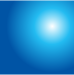 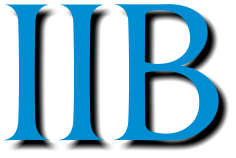 OFFICIAL CEASE AND DESIST EFFECTIVE IMMEDIATELYDATE: TO: RE: Dear  SirAs of this date of ………………………... I, Mr………………………….., hereby declare and serve a CEASE-AND-DESIST ORDER concerning any and all pending or in process discussions with regards to IIB-DG  files. You are hereby ordered to CEASE any and all communication, processing, forwarding or utilization of any documents or information received from IIB-DG and/or any intermediaries or service providers related to this matter. Ref ……………, are terminated with immediate effect and that All previous entities, associations, financial institutions, affiliates, intermediaries, groups or others have are hereby notified of such by this correspondent official Cease and Desist Letter communication. All entities, associations, financial institutions, affiliates, intermediaries, groups or others must adhere to the notification to no longer contact nor pursue the transaction any further which is now terminated under this letter of communication. Also, it is duly noted that this order has been given due to the fact that the abovementioned entity(s) was UNABLE able to conclude the transaction successfully. Please be advised that the undersigned, hereby directs and instructs you, your employees, officers, directors, attorneys, agents, representatives, associates and affiliates to immediately Cease and Desist from:1. Taking any further action with, under or in respect to any of the documentation, instruments and information prepared, provided, delivered and / or executed by or on behalf of ourselves, all of which are hereby expressly declared to be Null & Void.2. Contacting, communicating, attempting to contact or communicate or directing or requesting another party to contact or communicate with the undersigned, our attorneys or our contacts, directors, brokers, agents, employees or representatives with respect to our accounts or any funds or instruments on deposit therein.3. Arranging, committing, reserving or attempting to arrange, commit or reserve a transaction or contract for our benefit which you may have received documentation for, or from us, or other parties on our behalf.4. Executing, entering into, committing or attempting to execute, enter into or commit to any contradicts utilizing our documentation.5. Taking any further action in respect to any representation of any kind to utilize either our individual name(s) or our corporate name, verbally or in written form, upon receipt of the Order6. You are hereby further directed to immediately destroy any and all originals and all copies, facsimiles, emails and otherwise, of any and all documentation, instruments and materials provided to you by or on behalf of IIB-DG and/or the corporation, or by unrelated third parties who were not authorized to provide you with documentation or materials, or the corporation in connection with the above referenced matters as of the date as these documents are considered proprietary information.7.You are hereby further directed to immediately cease taking any other actions for or on behalf of our corporation of any nature whatsoever. Any and all authority you have assumed or otherwise claimed to have to represent the interests of or act  on behalf of our corporation is hereby terminated effective immediately. You are  further directed to immediately give notice of the contents hereof to all your  partners, associates, employees, officers, directors, attorneys, agents, representatives, clients, brokers and affiliates, who have been involved in these  matters.8. Any documentation authorizing or given any kind of power of attorney and / or  representation or signature of our corporation to any mention person in this C&D will  be without effect immediately . You are forewarned of the legal liabilities that will  result upon violation of this order, any misrepresented, sanitized, fraudulent or  altered documentation which is sent or forwarded by post, facsimile (fax), email or  any other means to any person(s) or entity involved, shall be immediately reported  to the appropriated authorities for criminal prosecution. Be advised that any  attempt to defame, slander, libel or discredit the responsible parties in any way  whatsoever shall be deemed as a basis for civil liability on the part of the offending  party. You are hereby forewarned of the legal liabilities that can and will result upon violation of this CEASE-ANDDESIST ORDER. You are hereby notified that any and all communication of any kind regarding my files is to CEASE IMMEDIATELY. This includes any and all financial institutions, private lenders and/or intermediaries, including but not limited to their affiliates, companies, heirs, corporations and agents.Any further communication, attempt of communication or use of our information or documents shall be viewed as a willful and intentional action and shall be reported to the appropriate authorities as such. Any and all information supplied by me or my service providers is considered confidential. If any further attempt to  communicate or utilize proprietary information is made, I will instruct to immediately proceed with the proper legal remedies as noted below.Any misrepresented, sanitized, fraudulent or altered documentation which has been sent or forwarded by post, fax, e-mail or any other means to any person or entity involved, shall be immediately reported to the appropriate authorities for criminal prosecution. Any attempts to defame, slander, libel or discredit the responsible parties shall be deemed as basis for civil liability on the part of the offending party. You must destroy all documents and cease your activities immediately. In the  event this notification is violated, I will avail myself, and reserve all my rights to proceed with any and all remedies criminal and or civil available, including but not limited to the International Chamber of Commerce, Federal Reserve, IMF, OCC, arbitration, civil and criminal court system and governing authority related to the individual licensing or registration.IMPORTANT NOTICE: Electronic Document Transmissions (EDT) shall be deemed valid and enforceable in respect of any provisions of this Letter of Cease-and-Desist Order. As applicable, this Letter of Cease-and-Desist Order shall be:1-Incorporate U.S. Public Law 106-229, ‘‘Electronic Signatures in Global and National. Commerce Act’’ or such other applicable law conforming to the UNCITRAL Model Law on Electronic Signatures (2001) and: 2-ELECTRONIC COMMERCE AGREEMENT (ECE/TRADE/257, Geneva, May 2000) adopted by the United Nations Centre for Trade Facilitation and Electronic Business (UN/CEFACT). 3-EDT documents shall be subject to European Community Directive No. 95/46/EEC, as applicable. Either Party may request hard copy of any document that has been previously transmitted by electronic means provided however, that any such request shall in no manner delay the parties from performing their respective obligations and duties under EDT instruments, and particularly regarding this Letter of Cease-and-Desist Order.For and on behalf of IIB Development GroupVice President 